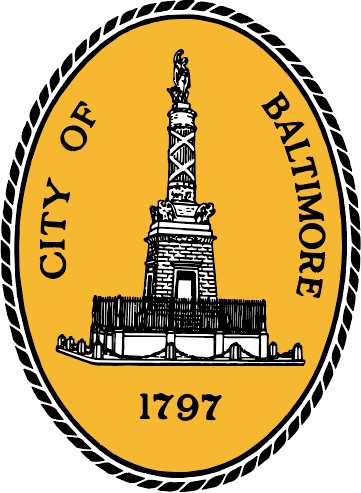 Board of EstimatesCouncil President Nick Mosby Mayor Brandon M. Scott Comptroller Bill HenryCity Solicitor Ebony Thompson Director of DPW Jason MitchellOffice of the Comptroller 100 Holliday Street Room 204Baltimore, Maryland 21202410-396-4755BOE.Clerk@baltimorecity.govBoard of Estimates Agenda Items for Wednesday, February 1, 2023Routine ItemsP 2	SB-23-10270 - No Agency - Proposals & Specifications/Notice of Letting - Notice of LettingP 3	SB-23-10269 - No Agency - Proposals & Specifications/Notice of Letting - Notice of LettingP 4	SB-23-10268 - No Agency - Proposals & Specifications/Notice of Letting - Notice of LettingP 5	SB-23-10259 - No Agency - Proposals & Specifications/Notice of Letting - Notice of LettingP 8	SB-23-10272 - City Council - Administrative - Special Benefits District P 9	SB-23-10262- Enoch Pratt Free Library - No Category - Transfer and Allocation of FundsP 10	SB-23-10263- Enoch Pratt Free Library - No Category - Transfer and Allocation of FundsP 12	SB-23-10191 - Finance - Risk Management - Insurance Policy P 13	SB-23-10196 - Fire - No Category - No Transaction TypeP 14	SB-23-10193 - Fire - Grant Award - Acceptance & Agreement P 15	SB-23-10195 - Fire - Grant Award - Acceptance & Agreement        P 16	SB-23-10192 - Fire - Grant Award - Acceptance & Agreement         P 17	SB-23-10194 - Fire - Grant Award - Acceptance & Agreement P 18	SB-23-10197 - Fire - Professional Services/Operating - Consulting/Professional Services AgreementP 19	SB-23-10199 - General Services - Grant Award - Acceptance & Agreement P 20	SB-23-10209 - Health - No Category - Provider AgreementP 21	SB-23-10204 - Health - No Category - Provider AgreementP 22	SB-23-10205 - Health - No Category - Unified Funding Document P 23	SB-23-10201 - Health - Expenditure of Funds - Provider Agreement P 24	SB-23-10208 - Health - Expenditure of Funds - Provider Agreement P 25	SB-23-10206 - Health - Grant Award - Unified Funding DocumentP 26	SB-23-10200 - Health - Grant Expenditure - Provider AgreementP 27	SB-23-10203 - Health - Intergovernmental Agreement P 28	SB-23-10171 - Housing and Community Development - Grant Expenditure - CCG GrantP 29-30	SB-23-10170 - Housing and Community Development - Grant Expenditure - CCG GrantP 31	SB-23-10168 - Housing and Community Development - Grant Expenditure - Grant AgreementP 32-33	SB-23-10167 - Housing and Community Development - Grant Expenditure - Grant AgreementP 34-35	SB-23-10164 - Housing and Community Development - Grant Expenditure - Grant AgreementP 36	SB-23-10176 - Housing and Community Development - Real Property - Acquisition - CondemnationP 37-38	SB-23-10182 - Housing and Community Development - Real Property - Acquisition - Option to Purchase or CondemnP 39-40	SB-23-10181 - Housing and Community Development - Real Property - Acquisition - Option to Purchase or CondemnP 41	SB-23-10175 - Housing and Community Development - Real Property - Acquisition - SDAT Redemption/CondemnationP 42	SB-23-10179 - Housing and Community Development - Real Property - Acquisition - SDAT Redemption/CondemnationP 43	SB-23-10177 - Housing and Community Development - Real Property - Acquisition - SDAT Redemption/CondemnationP 44	SB-23-10180 - Housing and Community Development - Real Property - Acquisition - SDAT Redemption/CondemnationP 45	SB-23-10174 - Housing and Community Development - Real Property - Acquisition - SDAT Redemption/CondemnationP 46	SB-23-10178 - Housing and Community Development - Real Property - Acquisition - SDAT Redemption/CondemnationP 47	SB-23-10173 - Housing and Community Development - Real Property - Acquisition - SDAT Redemption/CondemnationP  48	SB-23-10139 - Human Resources - Personnel - Employment ContractP 49	SB-23-10112 - Human Resources - No Category - Employment ContractP 50	SB-23-10137 - Human Resources - Personnel - Employment Contract - Retiree P 51	SB-23-10138 - Human Resources - Personnel - Employment Contract - Retiree P 52	SB-23-10126 - Human Resources - Personnel - Position Creation/Abolishment P 53	SB-23-10118 - Human Resources – Personnel Action P 54	SB-23-10152 - Human Resources - Personnel - Create Classification P 55	SB-23-10123 - Human Resources - Personnel - ClassificationP 56	SB-23-10136 - Human Resources - Personnel - Position Creation/Abolishment P 57	SB-23-10131 - Human Resources - Personnel - ClassificationP 58	SB-23-10113 - Human Resources - Personnel - P 59	SB-23-10135 - Human Resources - Personnel - Create Classification P 60	SB-23-10124 - Human Resources - Personnel - Position Creation/Abolishment P 61	SB-23-10121 - Human Resources - Personnel - Create Classification P 62-64	SB-23-10132 - Human Resources - Personnel - Position Creation/Abolishment P 65	SB-23-10133 - Human Resources - Personnel - Create Classification P 66-67	SB-23-10129 - Human Resources - Personnel - Position Reclassification P 68-69	SB-23-10146 - Human Resources - Personnel - Position Reclassification P 70	SB-23-10119 - Human Resources - Personnel - Position ReclassificationP 71	SB-23-10134 - Human Resources - Personnel - Position Reclassification P 72	SB-23-10150 - Human Resources - Personnel - Position Reclassification -P 73	SB-23-10115 - Human Resources – Personnel ActionP 74-75	SB-23-10116 - Human Resources - No Category - Position Reclassification - FilledP 76	SB-23-10145 - Human Resources - Personnel - Position Reclassification - Filled P 77	SB-23-10128 - Human Resources - Personnel - Position Reclassification - Filled P 78	SB-23-10142 - Human Resources - Personnel - Position Reclassification - Filled P 79	SB-23-10147 - Human Resources - Personnel - Position Reclassification - Filled P 80	SB-23-10149 - Human Resources - Personnel - Position Reclassification - VacantP 81	SB-23-10148 - Human Resources - Personnel - Position Reclassification - VacantP 82	SB-23-10114 - Human Resources - Personnel - Position Reclassification -P 83-84	SB-23-10117 - Human Resources - No Category - Position Reclassification - VacantP 85	SB-23-10143 - Human Resources - No Category - Position Reclassification - VacantP 86-87	SB-23-10144 - Human Resources - Personnel - Position Upgrade P 88	SB-23-10151 - Human Resources - Personnel - Position Upgrade P 90	SB-23-10183 - M-R Office of Employment Development - Grant Award - Notice of AwardP 91	SB-23-10245 - M-R Office of Homeless Services - Grant Award - Acceptance & AgreementP 92	SB-23-10255 - M-R Office of Homeless Services - Grant Expenditure - Subrecipient Grant AgreementP 93	SB-23-10254 - M-R Office of Homeless Services - Grant Expenditure - Subrecipient Grant AgreementP 94	SB-23-10247 - M-R Office of Homeless Services - Grant Expenditure - Subrecipient Grant AgreementP 95	SB-23-10252 - M-R Office of Homeless Services - Grant Expenditure - Subrecipient Grant AgreementP 96	SB-23-10256 - M-R Office of Homeless Services - Professional Services/Operating - Contract/AgreementP 97	SB-23-10213 - M-R Office of Information and Technology - Professional Services/Operating - Consulting/Professional Services AgreementP 98	SB-23-10242 - M-R Office of Neighborhood Safety and Engagement - No Category - Subrecipient Grant AgreementP 99	SB-23-10243 - M-R Office of Neighborhood Safety and Engagement - Grant Expenditure - Subrecipient Grant Agreement P 100	SB-23-10228 - M-R Office of Neighborhood Safety and Engagement - No Category - Subrecipient Grant AgreementP 101	SB-23-10241 - M-R Office of Neighborhood Safety and Engagement - No Category - Subrecipient Grant AgreementP 102	SB-23-10230 - M-R Office of Neighborhood Safety and Engagement - No Category - Subrecipient Grant AgreementP 103	SB-23-10237 - M-R Office of Neighborhood Safety and Engagement - No Category - Subrecipient Grant AgreementP 104	SB-23-10244 - M-R Office of Neighborhood Safety and Engagement - No Category - Subrecipient Grant AgreementP 105	SB-23-10235 - M-R Office of Neighborhood Safety and Engagement - No Category - Subrecipient Grant AgreementP 106	SB-23-10246 - M-R Office of Neighborhood Safety and Engagement - Grant Expenditure - Subrecipient Grant AgreementP 107	SB-23-10233 - M-R Office of Neighborhood Safety and Engagement - No Category - Subrecipient Grant AgreementP 108	SB-23-10216 - Planning - Professional Services/Operating - Consulting/Professional Services AgreementP 109	B-23-10287 - Police - Expenditure of Funds - Travel RequestP 110	SB-23-10261 - Police - Grant Award - Award/AcceptanceP 111	SB-23-10266 - Procurement - Awards/Rejections - Goods & Services P 112                      SB-23-10271 - Procurement - Bid Solicitations - Open Price ProposalsP 113	SB-23-10207 - Procurement - Expenditure of Funds - Payment without Valid ContractP 114	SB-23-10219 - Procurement - Expenditure of Funds - Invoices without Contract P 115-116	SB-23-10222 - Procurement - Procurement - Consulting/Professional Services AgreementP 117-118	SB-23-10220 - Procurement - Procurement - Consulting/Professional Services AgreementP 119	SB-23-10240 - Procurement - Procurement - Cooperative ContractP 120	SB-23-10202 - Procurement - Procurement - Equipment Maintenance/Service ContractP 121-122	SB-23-10184 - Procurement - Procurement - Equipment Maintenance/Service ContractP 123-124 	SB-23-10225 - Procurement - Procurement - Goods & Services P 125-126	 SB-23-10214 - Procurement - Procurement - Goods &  ServicesP 127-128             SB-23-10217 - Procurement - Procurement - Goods & Services P 129-130  	 SB-23-10227 - Procurement - Procurement - Goods & Services P 131-132	 SB-23-10232 - Procurement - Procurement - Goods &  ServicesP 133-134	 	SB-23-10231 - Procurement - Procurement - Goods & ServicesP 135	SB-23-10210 - Procurement - Procurement - Technology License/Service/Software AgreementP 136	SB-23-10224 - Procurement - Procurement - TechnologyLicense/Service/Software AgreementP 137-138	           SB-23-10239 - Procurement - Procurement - Technology License/Service/SoftwareP 139	SB-23-10215 - Procurement - Procurement - Technology License/Service/Software AgreementP 140	SB-23-10212 - Procurement - Procurement - Technology License/Service/Software AgreementP 141-142	SB-23-10238 - Procurement - Procurement - Technology License/Service/Software AgreementP 143-144	SB-23-10236 - Procurement - Procurement - Technology License/Service/Software AgreementP 145-146	SB-23-10234 - Procurement - Procurement - Technology License/Service/Software AgreementP 147-148	SB-23-10229 - Procurement - Procurement - Technology License/Service/Software AgreementP 149-150	SB-23-10185 - Procurement - Professional Services/Operating - Program Management Services AgreementP 151-152	SB-23-10226 - Public Works - No Category - Retainage - Full ReleaseP 153-154	SB-23-10223 - Public Works - Boards & Commissions - Prequalification of Architects/EngineersP 155	SB-23-10221 - Public Works - Boards & Commissions - Prequalification of ContractorsP 161	SB-22-10289 - Public Works Expenditure of Funds- Travel RequestP 162	SB-22-10286 - Public Works Expenditure of Funds- Travel RequestP 163	SB-22-10087 - Public Works - Transfer of Funds - Transfer and Allocation of FundsP 164-165	SB-23-10260 - Real Estate - Administrative - Quasi-Gov Org - Board Member RosterP 166	SB-23-10265 - Real Estate - Real Property - Leasing - City Lease - IntergovernmentalP 167	SB-23-10153 - Real Estate - Real Property - Tax Sale - Assignment of Tax Sale CertificateP 168	SB-23-10249 - Recreation and Parks - No Category - Architectural/Engineering Design ContractP 169	SB-23-10253 - Recreation and Parks - Expenditure of Funds - Extra Work Order (EWO)P 170                     SB-23-10250 - Recreation and Parks - No Category - Task  Assignment P 171                     SB-23-10248 - Recreation and Parks - No Category - Task AssignmentP 172	SB-23-10251 - Recreation and Parks - Transfer of Funds - Transfer and Allocation of FundsP 173-176	SB-23-10172 - Transportation - Administrative - Rate ScheduleP 177	SB-23-10160 - Transportation - Construction/Capital - Infrastructure Maintenance/ServiceP 178	SB-23-10130 - Transportation - Construction/Capital - Infrastructure Maintenance/ServiceP 179-180	SB-23-10257 - Transportation - Grant Award - Acceptance & AgreementP 181-182	SB-23-10162 - Transportation - Professional Services/Operating - Construction Project Management ContractP 183	SB-23-10076 - Transportation - Real Property - Development Agreement - Developers AgreementP 184	SB-23-10166 - Transportation - Real Property - Development Agreement - Developers AgreementP 185	SB-23-10125 - Transportation - Real Property - Development Agreement - Traffic Mitigation AgreementP 186	SB-23-10169 - Transportation - Real Property - Development Agreement - Traffic Mitigation AgreementP 187	SB-23-10122 - Transportation - Real Property - Development Agreement - Traffic Mitigation AgreementP 188	SB-23-10127 - Transportation - Real Property - Development Agreement - Traffic Mitigation AgreementP 189	SB-23-10165 - Transportation - Real Property - Use & Right of Way - License AgreementP 190	SB-23-10158 - Transportation - Transfer of Funds - Transfer and Allocation of FundsP 191	SB-23-10161 - Transportation - Transfer of Funds - Transfer and Allocation of FundsP 192	SB-23-10157 - Transportation - Transfer of Funds - Transfer and Allocation of FundsP 193	SB-23-10156 - Transportation - Transfer of Funds - Transfer and Allocation of FundsP 194	SB-23-10155 - Transportation - Transfer of Funds - Transfer and Allocation of FundsP 195	SB-23-10159 - Transportation - Transfer of Funds - Transfer and Allocation of FundsP 196	SB-23-10154 - Transportation - Transfer of Funds - Transfer and Allocation of FundsP  196	CLOSINGNon-Routine ItemsP 7	SB-22-10080 - Audits - Audit - Biennial Performance AuditP 6	SB-23-10264 - Audits - Audit - Biennial Performance Audit P 11	SB-22-10004 - Finance - Risk Management - Insurance PolicyP 89	SB-23-10211 - Law - Settlements - Agreement & Release       P 156                    SB-22-10085 - Public Works - Construction/Capital - Infrastructure           Maintenance/Service- A PROTEST HAS BEEN RECEIVED FROM R.E. HARRINGTON PLUMBING AND HEATING CO., INC.P 157-158	SB-22-10077 - Public Works - Construction/Capital - Infrastructure Maintenance/Service - A PROTEST WAS RECEIVED FROM METRA INDUSTRIESP 159-160	SB-22-10084 - Public Works - Construction/Capital - Infrastructure Maintenance/Service - PROTESTS WERE RECEIVED FROM	THE MARYLAND MINORITY CONTRACTORS’ ASSOCIATION.THE ECONOMIC INTERNATIONAL CONSTRUCTION CO., INC., MONUMENTAL PAVING & EXCAVATING, INC.